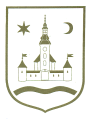 REPUBLIKA HRVATSKA					ZAGREBAČKA ŽUPANIJA	PRIJEDLOGOPĆINA POKUPSKO            Općinsko vijeće						Na temelju članak 31. stavak 3. Zakona o postupanju s nezakonito izgrađenim zgradama  (Narodne novine broj  86/12, 143/13, 65/17) i članka 33. Statuta Općine Pokupsko (Glasnik Zagrebačke županije, br. 11/13 i 4/18), Općinsko vijeće Općine Pokupsko na svojoj _______ sjednici održanoj dana ___________. godine donijelo jeI. IZMJENE I DOPUNE PROGRAMAutroška sredstava naknade za zadržavanje nezakonito izgrađenih zgrada u prostoru za 2018. godinuČlanak 1.U Programu utroška sredstava naknade za zadržavanje nezakonito izgrađenih zgrada u prostoru za 2018. godinu („Glasnik Zagrebačke županije“, br. 45/17) mijenja se članak 2. koji sada glasi: „Prihod u visini 30% prikupljenih sredstava naknade planiran je u Proračunu Općine Pokupsko za 2018. godinu u iznosu od 30.000,00 kn, a utrošit će se za unapređenje javne rasvjete.“Ostale odredbe Programa ostaju nepromijenjene. Članak 2.Ove I. Izmjene i dopune Programa stupaju na snagu danom donošenja, a objavit će se u Glasniku Zagrebačke županije.KLASA: 400-09/17-01/01URBROJ: 238-22-1-17-1Pokupsko, 27. prosinca 2017. godine							Predsjednik Općinskog vijeća							Stjepan Sučec